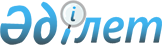 О внесении дополнений в постановление акимата Жамбылского района от 29 декабря 2018 года № 862 "Об утверждении перечня, наименований и индексов автомобильных дорог общего пользования районного значения Жамбылского района"Постановление акимата Жамбылского района Жамбылской области от 9 ноября 2023 года № 645. Зарегистрировано Департаментом юстиции Жамбылской области от 14 ноября 2023 года № 5115
      Акимат Жамбылского района ПОСТАНОВЛЯЕТ:
      1. Внести дополнения в приложение к постановлению акимата Жамбылского района от 29 декабря 2018 года №862 "Об утверждении перечня, наименования и индексов автомобильных дорог общего пользования районного значения Жамбылского района" (зарегистрированное в Реестре государственной регистрации нормативных правовых актов за №4076) согласно приложении к настоящему постановлению.
       2. Коммунальному государственному учреждению "Отдел жилищно-коммуналного хозяйства, пассажирского транспорта и автомобильных дорог акимата Жамбылского района" в установленном законодательством порядке обеспечить:
      1) государственную регистрацию настоящего постановления в органах юстиции;
      2) размещение настоящего постановления на интернет-ресурсе акимата Жамбылского района;
      3. Контроль за исполнением настоящего постановления возложить на курирующего заместителя акима Жамбылского района.
      4. Настоящее постановление вводится в действие по истечении десяти календарных дней после дня его первого официального опубликования. Перечень, наименования и индексы автомобильных дорог общего пользования районного значения Жамбылского района
					© 2012. РГП на ПХВ «Институт законодательства и правовой информации Республики Казахстан» Министерства юстиции Республики Казахстан
				
      Аким Жамбылского района 

Е. Кыдыралыулы
Приложение к постановлению акимата Жамбылского района от 9 ноября 2023 года № 645
№
Автомобильные дороги
Автомобильные дороги
Автомобильные дороги
№
Индекс
Наименование
Протяженность (километр)
36
KH-GB-36
Автомобильная дорога "Подъезд к туристическому объекту "Алмалы ресорт 0-7,0
7,0
37
KH-GB-37
Автомобильная дорога "Подъезд к туристическому объекту "Тасколь 0-2,8
2,8
Всего
173,792